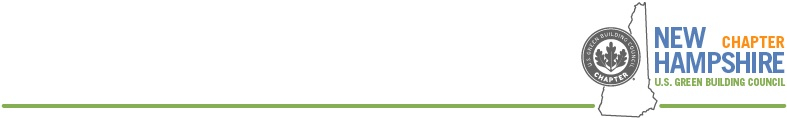 6:30PM – 8:00PMNovember 2nd, 2021Board Meeting Agenda (Video Conference)Opening RoundKim P – bowling tonightMark G – BusyJohn P – spread out with workDoug S – is stokedEd G – absentMike C – ever more busyKim M – LEED projects in Waltham! Selling condo!Paul L – absentGrady – Real estate and PCRA/ICRARead chapter vision: USGBC New Hampshire envisions a built environment where we live, prosper, and play within the sustainable cycles of nature.Read chapter mission: The USGBC NH Chapter promotes, educates, and advocates for sustainability in New Hampshire with the intent of transforming the built environment to one that supports a healthy community built on social responsibility, environmental stewardship and economic prosperity.Meeting Minutes – approvedFinances – hold (Ed?)Sponsorship – no newsNewsletter – December 23, 2021 is next submissionEvents:April 22nd (earth day!) Green Eggs (7:30-9:00AM) – Froling Energy Keene (outside) – Ed? (follow up by e-mail) backburneredMay 22nd – Antrim Wind (Saturday) – Ed? backburneredJune 21st – Nashua Community PPA Solar (Kim – waiting to hear back) July 22nd – Summer Social at Blastey (outdoor seating) – Mark, can we pencil in? Virtual plan B in place (Mark to confirm booking venue)BYOFoodAugust 5th – 7:30AM – 9:00AM Green Eggs at Kingston Hall (confirmed).August 20th – 1:00PM-3:00PM NH AIA EP Tour – ORMS (confirmed).September 2nd – 7:30AM-9:00AM Green Eggs at Thompson Hall (confirmed).September 21st – 7:30AM-9:00AM Green Eggs at NHRANG Hookset Field Maintenance Shop (confirmed)October 22nd – 2:00PM-4:00PM NH AIA EP Tour - ORMSNovember 4th – 7:30-9:00 Green Eggs. UNH Durham Cogen plant (confirmed)September 21st 7:30-9:00AM- Revision Tracking Solar Array (Mike to follow up with Ed) backburneredOctober – Unitil Operations Center – Exeter pre-recorded virtual tour (on board! Date? Certification getting sent in this week.) Paul to coordinate with Beth, Steve, and Chris at Procon for photography.December 9th – Annual Meeting (Virtual)Intro: (6:00-6:30)Ice-breakers? (Paul)Cocktail CritiqueRecap: (6:30-6:45)Doug to give state of chapter addressIntroduce Board and SponsorsKeynote: (6:45-7:45)Intro by Kim M.Eric Corey Freed – The Urgency of Carbon (45 minutes+ Q+A)$500 HonorariumPresentations: (7:45-8:00)Kim P to report back from GreenBuildAwards (8:00-8:15)RaytheonArray Building (41 Points)Hawk Hill Control Building (43 Points)Exeter Goel Center for Theatre & Dance (60 Points)Outro (8:15-8:30)Donation statusFamilies in TransitionNeighborworksBridge Street RecoveryFamily PromiseDoor Prize – Kim (with her random number generator???)BuyShow off merchDraw name from registrants based on donationClosing RemarksJanuary 21st – 2:00PM-4:00PM NH AIA EP Tour - ORMSABCNHVT – Backburnered until next yearVerdacity – LCIA AIA/GBCI continuing ed credit (Doug to move forward)Elections – Mark do draft an e-mail, Kim to send to all contacts looking for volunteers. Advocacy Call – no news	National News – no newsGreen Advantage – Grady had to leaveOther Business/ Closing roundKim P – hope the bowling ball stays in the lane and not the gutter.Mark G – Blastey Bough open Fri-SatJohn P – nice when a plan comes together.Doug S – thanks to everyone, and let’s get together in person next yearEd G – absentMike C – looking forward to annual meeting beverages. Check out biomass!Kim M – productive meeting! Hoping to make it to UNH.Paul L –absent	Grady – absent